  GÖREVDE  OLMADIĞI  ZAMAN YERİNİ  ALACAK KİŞİ /YETKİLERİ:	Şef, Memur (Sekreter, Bilgisayar İşletmeni)  ÇALIŞMA ŞARTLARI:	Çalışma saatleri: 08.30-17.30TEMEL  GÖREV  VE SORUMLULUKLARI:	Bölümle kurum arasındaki iç ve dış görüşmeler ile yazışmaları düzenlemek ve takip etmek.Bölümün kırtasiye, demirbaş, temizlik hizmetleri ve diğer ihtiyaçlarının karşılanmasını sağlamak.Evrak işlemlerini kayıtlara geçirmek, arşivlemek, havale edilen yazı ve dosyaları ilgili birim ve kişilere göndererek takip etmek.Bölümle ilgili toplantı ve organizasyonları düzenlemek.Rutin hale gelmiş olan imza çizelgeleri, ders yükleri vb. takip etmek.Akademik takvim yılı başında ders müfredatlarını akademisyenlerle birlikte güncellemek.Akademisyenlerle öğrenciler arasındaki iletişimi sağlamak.İşçi Puantaj Cetvelini hazırlamak ve rektörlüğe üst yazıyla göndermek.Kısmi Zamanlı Öğrenci Başvuruların Toplanması ve Değerlendirmelerin yapılarak sonuçların Rektörlük Makamına bildirilmesi.Yukarıda	belirtilen	görevlerin	yerine	getirilmesinde	Fakülte	Sekreterine	karşı sorumludur.Bağlı olduğu yöneticiler tarafından verilen diğer görevleri yapmak. YETKİLERİ	Yukarıda belirtilen görev ve sorumlulukları gerçekleştirme yetkisine sahip olmak.Faaliyetlerin gerçekleştirilmesi için gerekli araç ve gereci kullanabilmek. BU  İŞTE ÇALIŞACAK  KİŞİDE ARANAN NİTELİKLER	657 Sayılı Devlet Memurları Kanunu’nda ve 2547 Sayılı Yüksek Öğretim Kanunu’nda belirtilen genel niteliklere sahip olmak.  EĞİTİM  SEVİYESİ VE KONUSU:	En az lise veya dengi okul mezunu olmak.  TECRÜBE  VE KONUSU:	Görevinin gerektirdiği düzeyde iş deneyimine sahip olmak,Faaliyetlerini en iyi şekilde sürdürebilmesi için gerekli karar verme ve sorun çözme niteliklerine sahip olmak.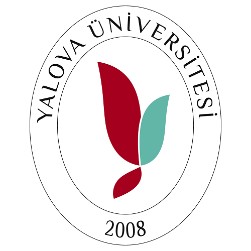 SANAT VE TASARIM FAKÜLTESİGÖREV TANIMI FORMU BİRİM ADI:Sanat ve Tasarım Fakültesi DekanlığıALT BİRİM ADI:Fakülte SekreterliğiİŞ UNVANI:Memur, Bilgisayar İşletmeni / Bölüm SekreteriEN YAKIN YÖNETİCİLERİ:Fakülte SekreteriALTINDAKİ İŞ UNVANLARI:---